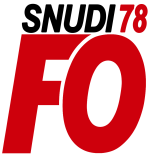 Les enseignants réunis en réunion d’information syndicale samedi 30 janvier avec le SNUDI FO 78, des circonscriptions de La Celle St Cloud, Le Chesnay, Chatou, Viroflay, Plaisir ont échangé sur la situation dans les écoles. Ils sont alarmés par le manque de remplaçants, de RASED, de Psy EN, d’AESH ….dans les écoles. Ils sont d’autant plus inquiets que la situation sanitaire actuelle nous impose distanciation et non brassage des élèves. Ça suffit d’avoir des élèves au fond de notre classe parce qu’un collègue est absent et non remplacé. Ça suffit de gérer des élèves en difficulté qui ont besoin d’un suivi spécialisé. Pour nos conditions de travail, pour les conditions d’apprentissage des élèves, il est urgent et nécessaire de procéder à un recrutement massif de personnels. Nous décidons de comptabiliser nos besoins en personnels dans nos écoles (maintien/ouverture de classe, remplaçants, RASED, Psy EN, AESH …). Nous invitons les collègues du département à remplir le document ci-dessous, à suivre  cette initiative dans l’objectif de faire remonter à l’administration les données chiffrées correspondant à nos revendications.ECOLE : ………………………………………………………………CIRCONSCRIPTION : ………………………………………*Evaluation GS, prévention, visite médicale, à la demande, avant une ESS ….etc….Nombres de jours de classes non remplacésNombres de jours de classes non remplacésSeptembre : ……………………………………Octobre : ……………………………………Novembre : ……………………………………Décembre : ……………………………………Janvier : ……………………………………Février : ……………………………………Septembre : ……………………………………Octobre : ……………………………………Novembre : ……………………………………Décembre : ……………………………………Janvier : ……………………………………Février : ……………………………………Nombres d’ESS non remplacéesNombres d’ESS non remplacéesSeptembre : ……………………………………Octobre : ……………………………………Novembre : ……………………………………Décembre : ……………………………………Janvier : ……………………………………Février : ……………………………………Septembre : ……………………………………Octobre : ……………………………………Novembre : ……………………………………Décembre : ……………………………………Janvier : ……………………………………Février : ……………………………………Nombres d’AESH manquants(notification MDPH non respectée)Nombres d’AESH manquants(notification MDPH non respectée)Nombres d’heures d’AESH manquants(ex 1 élève a 3h d’AESH alors que la notification prévoit 5h).Nombres d’heures d’AESH manquants(ex 1 élève a 3h d’AESH alors que la notification prévoit 5h).Demande de maintien/ouverture de classesDemande de maintien/ouverture de classesSituation actuelle de l’écoleSituation actuelle de l’écoleBesoins pour l’écoleDécharge direction ATSEM en maternellePrises en charge E (nbre d’élèves)Prises en charge G (nbre d’élèves)Interventions PsyEN (nbre d’élèves)Interventions de l’infirmière scolaire*Interventions du médecin scolaire*